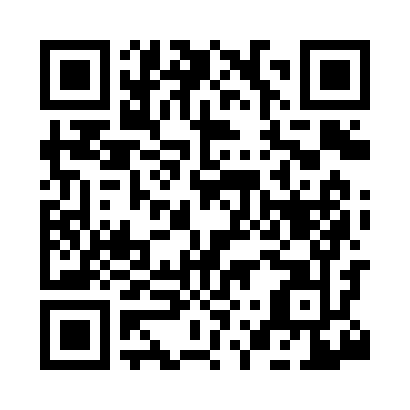 Prayer times for Pond Creek, Oklahoma, USAMon 1 Jul 2024 - Wed 31 Jul 2024High Latitude Method: Angle Based RulePrayer Calculation Method: Islamic Society of North AmericaAsar Calculation Method: ShafiPrayer times provided by https://www.salahtimes.comDateDayFajrSunriseDhuhrAsrMaghribIsha1Mon4:486:171:355:268:5410:232Tue4:486:171:355:278:5410:223Wed4:496:181:365:278:5410:224Thu4:506:181:365:278:5310:225Fri4:506:191:365:278:5310:216Sat4:516:191:365:278:5310:217Sun4:526:201:365:278:5310:208Mon4:536:201:365:278:5210:209Tue4:536:211:375:278:5210:1910Wed4:546:211:375:288:5210:1911Thu4:556:221:375:288:5110:1812Fri4:566:231:375:288:5110:1813Sat4:576:231:375:288:5010:1714Sun4:586:241:375:288:5010:1615Mon4:596:251:375:288:5010:1616Tue5:006:251:375:288:4910:1517Wed5:016:261:375:288:4810:1418Thu5:016:271:385:288:4810:1319Fri5:026:281:385:288:4710:1220Sat5:036:281:385:288:4710:1121Sun5:046:291:385:288:4610:1022Mon5:066:301:385:288:4510:0923Tue5:076:311:385:278:4510:0824Wed5:086:311:385:278:4410:0725Thu5:096:321:385:278:4310:0626Fri5:106:331:385:278:4210:0527Sat5:116:341:385:278:4110:0428Sun5:126:341:385:278:4110:0329Mon5:136:351:385:268:4010:0230Tue5:146:361:385:268:3910:0131Wed5:156:371:385:268:389:59